Министерство образования и молодежной политики Свердловской областиГосударственное бюджетное общеобразовательное учреждение Свердловской области «Екатеринбургская школа №9, реализующая адаптированные основные общеобразовательные программы»Мониторинг речевого развития обучающихся начальных классов с ЗПРучителя-логопеды: 
Белькова Н.В. – ВВК Дмитриева Е.В. – ВКК Жданова М.В. – 1 ККМетодическое обеспечение мониторингаФедеральный закон РФ от 29 декабря 2012 г. № 273 «Об образовании в Российской Федерации»Федеральный государственный образовательный стандарт начального общего образования обучающихся с ограниченными возможностями здоровья (приказ Министерства образования и науки РФ от 19 декабря 2014 г. № 1598 «Об утверждении федерального государственного образовательного стандарта начального общего образования обучающихся с ограниченными возможностями здоровья»Адаптированная основная общеобразовательная программа начального общего образования обучающихся с задержкой психического развитияАхутина Т.В. , Фотекова Т.А. Диагностика речевых нарушений школьников : Практ. Пособие- 3-е изд., испр. и доп. – М. :  Издательство Юрайт, 2019.-157- с. Ахутина Т.В., О.Б. Иншакова Нейропсихологическая диагностика, обследование письма и чтения младших школьников. -  М.: В. Секачев. 20016.– 128 с.Волкова Г.А.  Методика психолого-логопедического обследования детей с нарушениями речи . Учебно-методическое пособие,  ДЕТСТВО – ПРЕСС, 2004 – 144с.Грибова О.Е. Технология организации логопедического обследования: методическое пособие Издательство: АРКТИ, 2019. -80 с.Иншакова О.Б. Альбом для логопеда. Издательство Владос, 2020. – 279 с.Мониторинг речевого развития обучающихся с ЗПР прошел экспертизу ТОПМПК и одобрен к работе Содержание коррекционной работы 
учителя-логопеда в реализации АООПРабочие программы:коррекционный курс – «Коррекция устной и письменной речи обучающихся с задержкой психического развития»  (2 часа/ неделю)«Профилактика и коррекция дисграфии и дислексии обучающихся начальных классов с задержкой психического развития» ( 1 – 1доп.кл. – 3 часа/неделю, 2 – 4 кл. – 2 часа/неделю)уровень: начальное общее образованиеЦели мониторинга:определить уровень речевого развития обучающихся;осуществить единый подход логопедов школы к постановке речевого заключения;сравнить результаты коррекционной работы с первоначальным результатом обследования. Задачи:обследование и отбор детей в логопедические группы;проведение коррекционно-развивающей работы, направленной на формирование речевых предпосылок к усвоению программы по русскому языку и чтению, формирование коммуникативной функции речи;ведение документации и отчетности.Сроки проведения мониторингаВходящий     1 - 15 сентябряИтоговый      15 - 30 маяПромежуточный  КИМ -  декабрь, апрель Мониторинг речевого развития обучающихся с ЗПР включает  9 параметров обследования:Речевая коммуникация Произношение Фонематический слух Навыки языкового анализа Лексика Грамматика Связная речьЧтениеПисьмоКритерии оценки уровня речевого развития3 – 4 балла – оптимальный уровень речевого развития2 – 3 балла – допустимый уровень речевого развития1 – 2 балла – предельный уровень речевого развития0 – 1 балл – низкий уровень речевого развитияСводная таблица на обучающегося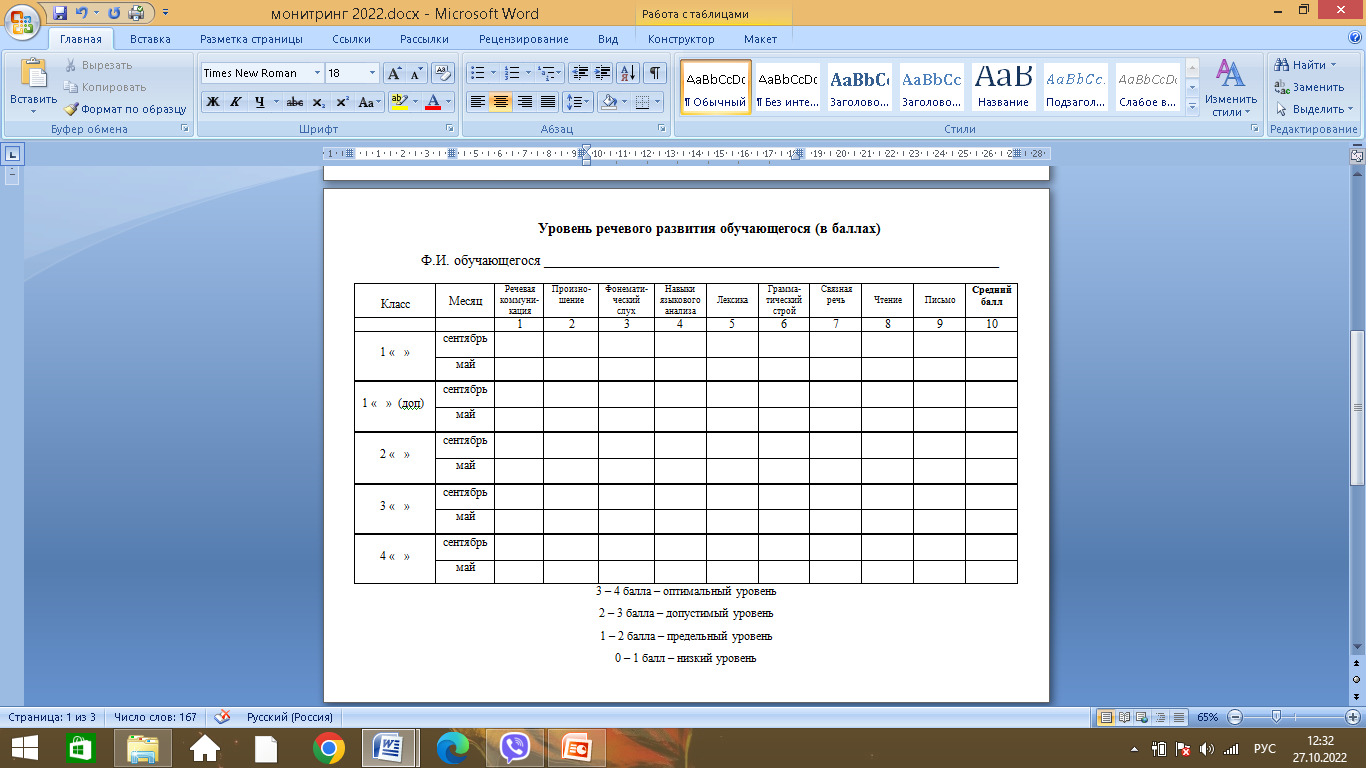 График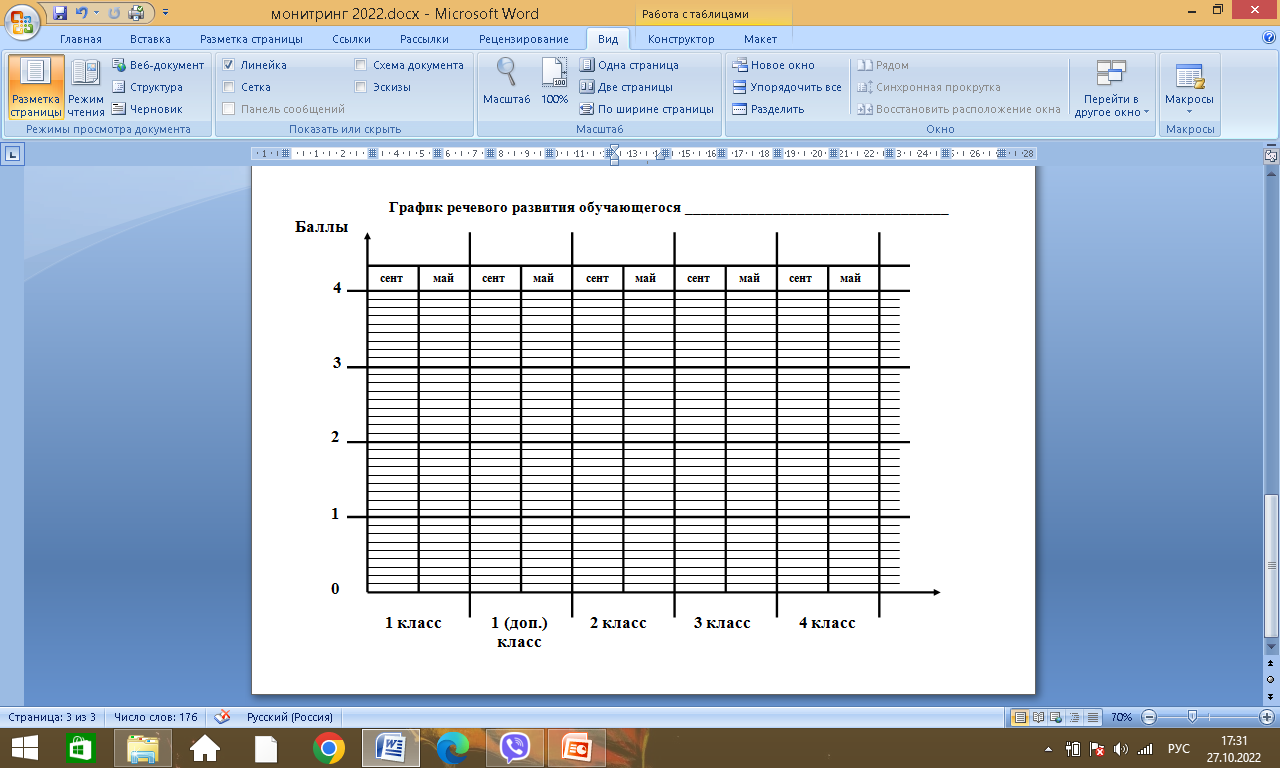 Сводная таблица (класс)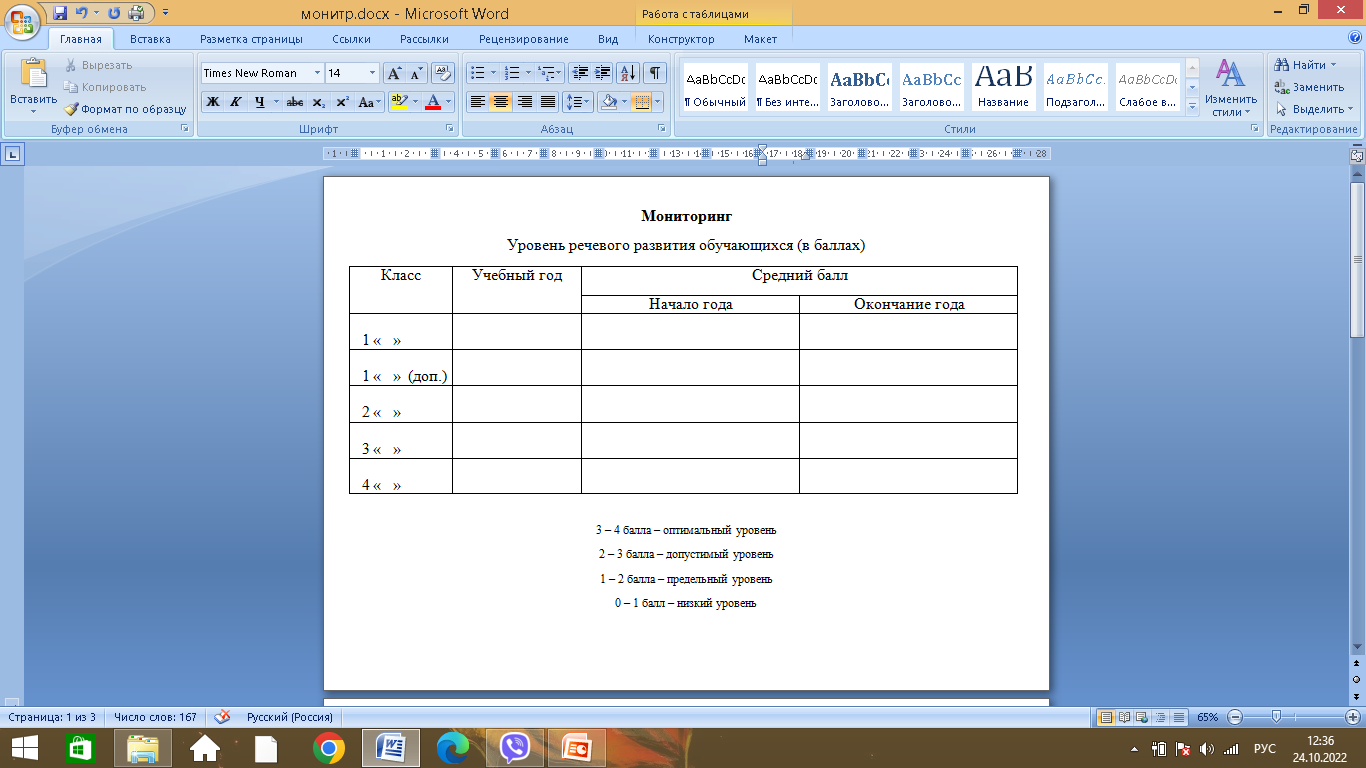 1. Речевая коммуникация4 балла – обучающийся активен в общении, умеет слушать и понимать речь, строит общение с учетом ситуации, легко входит в контакт с детьми и взрослыми, ясно и последовательно выражает свои мысли, пользуется формами речевого этикета;3 балла – обучающийся слушает и понимает речь, участвует в общении чаще по инициативе других, умение пользоваться формами речевого этикета неустойчивое;2 балла – слушает и понимает собеседника, но сам неохотно вступает в диалог, затрудняется вести его, участвует в диалоге пассивно ( отвечая на вопросы), не всегда ясно и последовательно выражает свои мысли;1 балл – обучающийся малоактивен и малоразговорчив с детьми и педагогами, невнимателен, редко пользуется формами речевого этикета, не умеет последовательно излагать свои мысли, точно передавать их содержание;0 баллов – неактивен, неразговорчив, молчит, не вступает в речевое общение 2. Произношение4 балла – отчетливое произношение всех звуков не только в отдельных словах, но и во фразовой речи, правильно и точное воспроизведение слов любой звуко-слоговой структуры, хорошая регуляция темпа речи и речевого дыхания;3 балла  – правильное произношение всех звуков, нормальный темп речи;2 балла  – изолированно произносит все звуки правильно, но во фразовой речи иногда наблюдаются замены и искажения звуков, слова сложной звуко-слоговой структуры может произнести только в замедленном темпе;1 балл – нарушение произношения отдельных звуков (1 -4 звука) одной артикуляционной группы во всех позициях, не договаривает слова или сокращает их (пропускает согласные в стечении);0 баллов – нарушение произношения 5 и более звуков разных артикуляционных групп, искажение темпа и ритма речи, грубое искажение звуко-слоговой структуры слова ( пропуски, замены, перестановки звуков и слогов) 3. Фонематический слух4 балла – хорошо дифференцирует все звуки, точно и правильно воспроизводит все цепочки слогов с фонетически сходными звуками, правильно подбирает картинки и слова с заданным звуком;3 балла  – умеет дифференцировать все звуки, при воспроизведении слогов может ошибиться один-два раза, но быстро исправляет себя сам;2 балла – недостаточная дифференциация звуков, первый член цепочки воспроизводит правильно, второй уподобляется первому, картинки и слова с заданным звуком выбирает с ошибками, отмечаются устойчивые ошибки 1-2х пар звуков;1 балл – воспроизводит цепочки слогов неточно, переставляет, заменяет, пропускает слоги, неверно выбирает слова и картинки с заданным звуком, отмечаются устойчивые ошибки в различении более 2х пар звуков;0 баллов – дифференциация фонетически сходных звуков отсутствует, отказ от выполнения задания 4. Навыки языкового анализа4 балла –– четко дифференцирует элементы языка: графему, фонему, лексему, морфему, быстро и правильно делит слова на слоги, правильно определяет количество и порядок звуков в слове;3 балла  – правильно выполняет все виды языкового анализа, иногда с оказанием стимулирующей помощи;2 балла – неверно определяет количество слов в предложении с предлогами ( так как не вычленяет предлог как отдельное слово), правильно определяет границы слогов, допускает ошибки при звуковом анализе слова;1 балл – неправильно определяет количество предложений в тексте, количество слов в предложении, количество слогов в слове, делает грубые ошибки при звуковом анализе слов;0 баллов – навыки звукового анализа не сформированы5. Лексика4 балла – умеет быстро подобрать наиболее точное слово, легко классифицирует и обобщает понятия, легко подбирает определения к существительным, правильно называет детенышей животных, правильно образует качественные, относительные и притяжательные прилагательные от существительных, правильно образует уменьшительно-ласкательные формы существительных и приставочные глаголы, знает название профессий;3 балла  – достаточный словарный запас, владеет навыками словообразования, оперирует обобщающими словами, правильно подбирает синонимы и антонимы, подбирает 2-3 определения к заданному слову;2 балла – делает только простые обобщения, не ко всем словам подбирает синонимы и антонимы, подбирает определения к существительному, детенышей называет по аналогии, допускает ошибки при образовании прилагательных и существительных;1 балл – словарный запас ограничен рамками бытовой тематики, подбирает одно определение к существительному, не всегда верно, не может подобрать синонимы и антонимы, неверно образует новые слова0 баллов – бедный словарный запас, не владеет обобщающими словами, не владеет навыками словообразования 6. Грамматический строй4 балла – правильно понимает логико-грамматические конструкции, самостоятельно и правильно конструирует предложения из предложенных слов, при составлении предложений использует союзы "потому что", "так как", "поэтому", находит и исправляет грамматическую и смысловую ошибки в неверно составленном предложении, владеет словоизменением, согласует существительные с прилагательными, местоимениями "мой", "моя", "моё" и глаголами;3 балла  – составляет простые предложения по картинкам, при повторении может пропустить отдельные слова без искажения смысла и структуры предложения, выявляет и исправляет допущенные грамматические ошибки, допускает 1 - 2  ошибки в сложных формах словоизменения;2 балла – при составлении предложения может нарушать порядок слов в предложении, по картинкам составляет очень короткие предложения, при повторении пропускает отдельные слова и словосочетания, в неверно составленном предложении выявляет ошибку, но не может ее исправить, не знает некоторых предлогов, при словоизменении сложных форм допускает ошибки и не может их исправить;1 балл – при составлении предложений допускает ошибки грамматического характера и смысловые неточности, при повторении предложений искажает смысл и структуру предложения, не заканчивая его, неправильно употребляет предлоги, допускает значительные ошибки при словоизменении;0 баллов – при составлении предложений по картинкам только перечисляет предметы, при составлении предложений из предложенных слов наблюдается смысловая неадекватность или отказ от выполнения задания, не воспроизводит предложение за логопедом, не замечает ошибок в неверно составленном предложении, не может вставить пропущенный предлог, задания по словоизменению не понимает и не выполняет.7. Связная речь4 балла – при составлении связного рассказа по серии сюжетных картинок самостоятельно раскладывает картинки, рассказ соответствует ситуации, имеет все смысловые звенья в правильной последовательности, оформлен грамматически правильно, с адекватным использованием лексических средств, проявляет фантазию; при пересказе правильно воспроизводит текст, правильно формулирует основную мысль, последовательно т точно строит пересказ, умело использует сложные предложения;3 балла  – рассказ соответствует ситуации, составлен без аграмматизмов, картинки раскладывает самостоятельно, пересказ выстраивает последовательно, но смысловые звенья воспроизводит с незначительными сокращениями, авторскую лексику использует не полностью, грамматических ошибок нет;2 балла – при составлении рассказа допускает незначительное искажение ситуации, неправильное воспроизведение причино-следственных связей, наблюдается стереотипность грамматического оформления, единичные случаи поиска слов или неточное словоупотребление, при пересказе допускает незначительное отклонение от текста, использует только простые предложения, встречаются грамматические ошибки;1 балл – при составлении рассказа наблюдается существенное искажение смысла, выпадение смысловых звеньев, нарушение причинно-следственных связей, может разложить картинки и составлять рассказ только по наводящим вопросам, составляет очень короткие предложения, встречаются аграмматизмы, неадекватное использование лексических средств, при пересказе требуется повторное чтение текста, неточно строит пересказ, нарушает последовательность, неадекватно использует слова, допускает грамматические ошибки;0 баллов –  при составлении рассказа  не может выполнить задание даже при наличии помощи, не может обнаружить связи между картинками, просто перечисляет изображенные предметы, описание ситуации отсутствует, при пересказе не может воспроизвести текст, нарушает его структуру, делает многочисленные паузы, неадекватно использует слова, либо пересказ недоступен вообще, даже по вопросам.8. Чтение4 балла – владеет навыками чтения: читает правильно (без ошибок), выразительно (соблюдает паузы, тон, темп чтения, логическое ударение), осознанно, понимая прочитанное (может ответить на вопросы, выделить главную мысль, кратко пересказать содержание, озаглавить текст), овладел правильным способом чтения (1 кл. - плавное слоговое чтение, 2 - 4 кл. чтение целыми словами), темп чтения выше нормы: 1 кл. - более 30 слов, 2 кл. - более 50 слов, 3 кл. - более - 70 слов, 4 кл. - 90 слов;3 балла  – владеет навыками чтения: читает правильно, выразительно, осознанно, правильным способом, темп чтения соответствует норме: 1 кл. - 25 - 30 слов, 2 кл. - 40 -50 слов, 3 кл. - 60 - 70 слов, 4 кл. - 80 -  90 слов;2 балла – допускает при чтении 1 - 2 ошибки, читает невыразительно, понимает прочитанное (может ответить на вопросы, но не может выделить главную мысль), способ чтения: 1 кл. - слоговое отрывистое,  2 - 4 кл. - читает по слогам + целыми словами, темп чтения: 1 кл. - 15 - 20 слов, 2 кл. - 20 - 25 слов (норма 1 класса), 3 кл. - 40 - 45 слов(норма 2 класса), 4 кл. - 50 - 60 слов(норма 3 класса); 1 балл – при чтении допускает 3 и более ошибки на пропуски, замены, искажения букв и слогов, ошибается в окончании слов, неверно ставит ударения, читает монотонно, почти не понимает прочитанное, владеет неправильным способом чтения;0 баллов – обучающийся не овладел навыками чтения: 1 кл. – навыки слитного чтения отсутствуют;2 – 4 кл. – темп чтения очень низкий, допускает большое количество ошибок, не понимает прочитанное. Неправильный способ чтения.9. Письмо4 балла – в письменных работах отсутствуют орфографические и дисграфические ошибки3 балла  – в письменных работах 1 – 2 орфографические ошибки, дисграфические ошибки отсутствуют2 балла – в диктантах 3 – 5 орфографических ошибок, встречаются единичные дисграфические ошибки (ошибки, связанные с несформированностью навыка звуко-буквенного анализа: пропуски, вставки; замена букв схожих по написанию; грамматические ошибки, слитное написание предлогов)1 балл – 6 и более орфографических ошибок, устойчивые дисграфические ошибки смешанного типа (оптические, кинетические; ошибки, связанные с нарушением фонематического слуха: замены, смешения букв, искажения слов).0 баллов – большое количество орфографических и дисграфических ошибок.Анализ результатов мониторинга речевого развития обучающихся с ЗПРВходящая диагностика – корректировка рабочих программ на текущий учебный год.Итоговая диагностика – выявление результативности    проведенной коррекционной работы, корректировка рабочих  программ на следующий  учебный год, определение направлений  дальнейшей коррекционно-логопедической работы.Результаты мониторингов отражаются в индивидуальных  папках сопровождения обучающихся, а также результаты мониторинга речевого развития предоставляются для ознакомления родителям. 